Korrespondenz1. 	VerfahrenBezeichnung:	Korrespondenz	Fachabteilung:Alle	Kontakt:	[Name des Leiters Verwaltung]	ZweckbestimmungGesamte geschäftliche Korrespondenz mit Mitarbeitern, Kunden, Interessenten, externen Trainern, sonstigen Geschäftspartnern, Behörden, Gerichten etc.	Details zur Datenverarbeitung Betroffene Personen
(Unzutreffendes löschen, Fehlendes ergänzen.)Datenverwendung & Weitergabe
(Unzutreffendes löschen, Fehlendes ergänzen.)Verwendung internInteresse des Verarbeiters an rechtlicher Prüfung der Korrespondenz überwiegt in der Regel das Geheimhaltungsinteresse des Betroffenen.Weitergabe externDas Interesse des Verarbeiters an steuerlicher, rechtlicher und sonstiger Beratung überwiegt das Geheimhaltungsinteresse des Betroffenen, wenn die Empfänger zur Verschwiegenheit gegenüber Dritten gesetzlich oder vertraglich verpflichtet sind.Die Weitergabe von Korrespondenz an Dritte kann zur Vertragserfüllung notwendig sein. In Einzelfällen wird eine Interessensabwägung vorgenommen, ob das Interesse des Betroffenen an der Geheimhaltung das Interesse des Verantwortlichen an der Weitergabe überwiegt.Weitergabe DrittstaatenNein.Auftragsverarbeiter
(Unzutreffendes löschen, Fehlendes ergänzen.)Firma	zB Microsoft Ireland Operations Ltd	Adresse		Atrium Building Block B, Carmanhall Road Sandyford Industrial Estate	
Dublin 18, Irland		Kontaktperson  nicht bekannt.Vertragsnummer				(Mehrere Auftragsverarbeiter gesondert anführen.)DatenkategorienEndkunden, Interessenten, Geschäftspartner, Kontaktpersonen, Mitarbeiter, Bewerber
(Unzutreffendes löschen, Fehlendes ergänzen.)Technisch-organisatorische Maßnahmen (TOMs)Applikationen
(Unzutreffendes löschen, Fehlendes ergänzen.)Datenschutz durch Technologiegestaltung („privacy by design“) ist gewährleistet durch:Restriktive Zugriffs- und Vertretungsberechtigungen.	Sonstiges:	(Zutreffendes ankreuzen oder ergänzen.)Datenschutz durch datenminimierende Voreinstellungen                                 („privacy by default“) ist gewährleistet durch:Sonstiges:	(Zutreffendes ankreuzen oder ergänzen.)Datensicherheit (Vertraulichkeit, Verfügbarkeit, Integrität)Elektronische VerarbeitungenVerschlüsselung sämtlicher Datenträger auf denen Korrespondenz einschließlich E-Mails	 gespeichert werden;	Verschlüsselung bei Übermittlungen von Korrespondenz an Empfänger, Auftragsverarbeiter oder	 Dritte;	Mehrstufige Systemsicherungen (B2D2T). Sämtliche Sicherungsdaten sind ebenfalls verschlüsselt	 und die Aufbewahrung der Archivbänder erfolgt georedundant.	Hohe Sicherungsmechanismen im Bereich der Netzwerktechnologie. Physisch getrenntes	 WLAN für Kunden.	Regelmäßige Überprüfung der Maßnahmen durch den Datenschutzverantwortlichen und den	 Auftragsverarbeiter.	Sonstiges:	(Zutreffendes ankreuzen oder ergänzen.)Analoge VerarbeitungenPapierakten (Handakten) werden lediglich nach Aktenzahl und/oder Namen des Betroffenen	 und/oder chronologisch nach dem Datum des Geschäftsfalles abgelegt. Es liegt daher kein	 Dateisystem im Sinne der DSGVO vor.	Sonstiges:	(Zutreffendes ankreuzen oder ergänzen.)Methoden zur DatenlöschungElektronische VerarbeitungenDie Fachabteilungen haben Richtlinien erlassen, nach welchen Kriterien Korrespondenz	 einschließlich E-Mail-Verkehr aufzubewahren bzw zu löschen ist. Soferne sich daraus nichts	 anderes ergibt, wird sämtliche Korrespondenz, die keinen längeren gesetzlichen	 Aufbewahrungsfristen unterliegt, 5 Jahre nach dem letzten Kontakt gelöscht. Diese Frist ergibt sich	 aus der Frist für die Verjährung von Schadenersatzforderungen von drei Jahren (§ 1489 ABGB) und	 einem Sicherheitsaufschlag für Schäden, die erst mit Verzögerung bekannt werden.	Sonstiges:	(Zutreffendes ankreuzen oder ergänzen.)Analoge VerarbeitungenDa kein strukturierter Zugriff auf Papierakten, zB in Form einer dezentralen Abfrage	 bestimmter personenbezogener Daten möglich ist, ist eine langfristige Aufbewahrung zur	 Beweissicherung bis maximal 10 Jahre nach dem letzten Kontakt	 gerechtfertigt.	Sonstiges:	(Zutreffendes ankreuzen oder ergänzen.)ProfilingNein	Ja, und zwar durch:(Zutreffendes ankreuzen oder ergänzen)EntscheidungsautomatisierungNein	Ja, und zwar:	(Zutreffendes ankreuzen oder ergänzen.)BetroffenenrechteInformation BetroffenerStandardformat: PDF	Sonstiges:	(Zutreffendes ankreuzen oder ergänzen.)Art der Information des BetroffenenE-Mail, wenn Anfrage per E-Mail, sonst per Post	Sonstiges:	(Zutreffendes ankreuzen oder ergänzen.)PersonengruppeAnmerkung01Kunden02Interessenten03Geschäftspartnereinschließlich externe Trainer04Kontaktpersonen05Mitarbeiter06BewerberEmpfängerkategorieRechtsgrundlage01RechtsabteilungAbwägung 1)02RechnungswesenGesetzEmpfängerkategorieRechtsgrundlage03LeistungsträgerVertrag04Steuerberatung, RechtsanwälteAbwägung 1)05Gerichte, BehördenGesetz06externe BeraterAbwägung 1)07sonstige DritteVertrag, Abwägung 2)KategorieHerkunftLösch-fristEmpfänger, siehe 3.2.Anmerkung01Korrespondenz EingangBetroffener5J02Korrespondenz Ausgangintern5J03ApplikationAuftragsverarbeiterMaßnahmen01zB Office 365zB Microsoftsiehe Richtlinie für die Vergabe von User-Berechtigungen für die zB Microsoft Cloud02zB Outlooknur persönliche Konten, generelle Rechte-Policy für lokale Mailboxen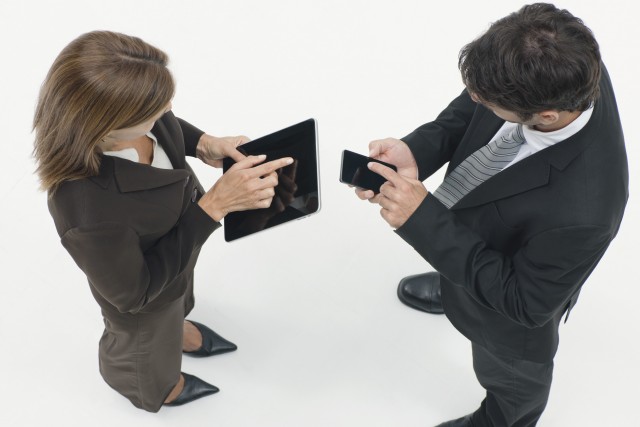 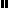 